Comunicato Ufficiale N°38 del 9 Gennaio 2019COMUNICAZIONI DELLA DELEGAZIONE PROVINCIALERAPPRESENTATIVA CALCIO A 5Si comunica che Venerdì 11 gennaio 2019 alle ore 13.45 (convocazione) i calciatori sotto elencati dovranno presentarsi presso il Piazzale Giotto di Palermo per la finale del “Torneo Gaetano Patti” edizione 2018-19 che si terrà a Caltanissetta presso il Palamilan alle ore 17.00.MULÈ Manuel 			Resuttana C5TESTAGROSSA Stefano 		Real ParcoABBATE Vincenzo 			Palermo C5VITIELLO Dante 			Palermo C5MAZZONE Danilo 			Palermo C5VALLECCHIA Umberto 		PallavicinoVALLECCHIA George		Cus PalermoDE LISI Alberto 			Palermo Futsal EightyninDOMINICI Antonino Roberto 	Palermo Futsal EightyninLA ROSA Alberto 			Palermo Futsal EightyninGULIZZI Mattia 			Palermo Futsal EightyninFLAUTO Ruben 			Palermo Futsal EightyninMINEO Vincenzo 			VillaureaStaff Rappresentativa calcio a 5Dirigente responsabile Rappresentativa: Dario PizzoDirigente Accompagnatore: Vincenzo CutronaSelezionatore: Cinzia OrlandoCollaboratore Tecnico: Massimo Di GiorgioMedico: Roberto De GregorioFisioterapista: Davide Rizzo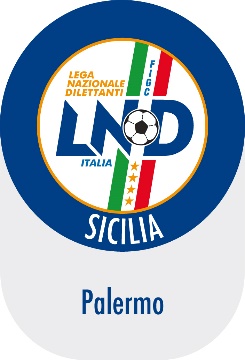 ORARIO UFFICI DELEGAZIONE PROVINCIALE                		Mattina      PomeriggioLunedì 	          9.00 – 13.00      15.00 – 17.00Martedì 	          9.00 – 13.00       CHIUSIMercoledì                 9.00 –  13.00 	15.00 – 17.00Giovedì 	          9.00 – 13.00    	 CHIUSI Venerdì 	          9.00 – 13.00        15.00 – 17.00Sabato 	                 CHIUSURA  TOTALEPubblicato  ed  affisso  all’Albo  della  Delegazione Provinciale  di  Palermo 9 Gennaio 2019                                                                                                          Via Orazio Siino s.n.c., 90010 FICARAZZI – PA 					                        Indirizzo Internet: www.lnd.it – www.figcpalermo.it           					 TEL: 091 6880834 FAX: 091 6891466  e-mail: del.palermo@lnd.itIl SegretarioAndrea Giarrusso                           Il Delegato                        Fabio Cardella